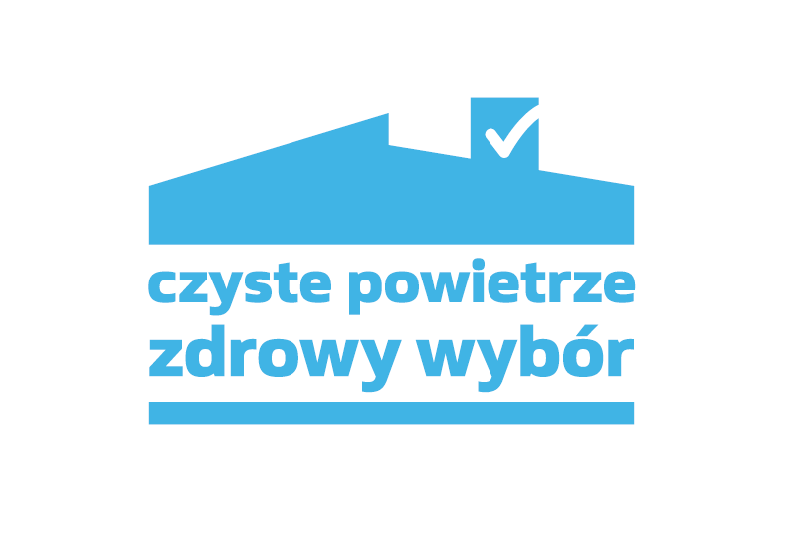 Chodel, dn. 26.09.2022r.OGŁOSZENIEWójt Gminy Chodel zaprasza wszystkich zainteresowanych na spotkanie informacyjne dotyczące zasad dofinansowania inwestycji w ramach programu „CZYSTE POWIETRZE”. Spotkanie odbędzie się w dniu 29.09.2022 r. (czwartek) godz. 14:00 
w Urzędzie Gminy Chodel (sala konferencyjna).                                                                                    Wójt Gminy Chodel                                                                                        -//-        Przemysław Kowalski